Управление образования и молодежной политики  администрации муниципального образования – Спасский муниципальный район Рязанской областиул. Луначарского, д. 25, г.Спасск-Рязанский, 391050, тел. (49135)  33795, факс 3-36-39, e-mail: spasskrimk@mail.ruП Р И К А ЗОт 06.09.2020г.							№ 294-дОб аккредитации граждан в качестве общественных наблюдателей при проведении I (школьного) этапавсероссийской олимпиады школьников в Спасском районе в 2021-2022 учебном годуВ целях обеспечения общественного наблюдения при проведении I (школьного) этапа всероссийской олимпиады школьников в Спасском районе и в соответствии с Приказом Министерства образования и науки Российской Федерации № 491 от 28 июня 2013 г. "Об утверждении Порядка аккредитации граждан в качестве общественных наблюдателей при проведении государственной итоговой аттестации по образовательным программам основного общего и среднего общего образования, всероссийской олимпиады школьников и олимпиад школьников" и приказом управления образования и молодежной политики администрации муниципального образования – Спасский муниципальный район Рязанской области  «Об утверждении Положения о системе общественного наблюдения при проведении школьного этапа всероссийской олимпиады школьников в муниципальном образовании – Спасский муниципальный район Рязанской области №292 от 01.09.2021г. ПРИКАЗЫВАЮ:Аккредитовать в качестве общественных наблюдателей при проведении всероссийской олимпиады школьников, в том числе при рассмотрении апелляции на территории муниципального образования – Спасский муниципальный район Рязанской области в 2021-2022 учебном году лиц, указанных в Приложении 1.Выдать общественным наблюдателям персональные удостоверения.Оргкомитету школьного этапа всероссийской олимпиады школьников-  уведомить граждан, аккредитованных в качестве общественных наблюдателей за ходом проведения всероссийской олимпиады школьников/рассмотрением апелляции на территории муниципального образования – Спасский муниципальный район Рязанской области в 2021-2022 учебном году, о порядке их работы в ходе проведения школьного этапа всероссийской олимпиады школьников;- обеспечить в период проведения школьного этапа всероссийской олимпиады школьников присутствие общественных наблюдателей в пункте проведения олимпиады.4.  Контроль за исполнением настоящего приказа возложить на зав. РИМК Н.И. Лаврову.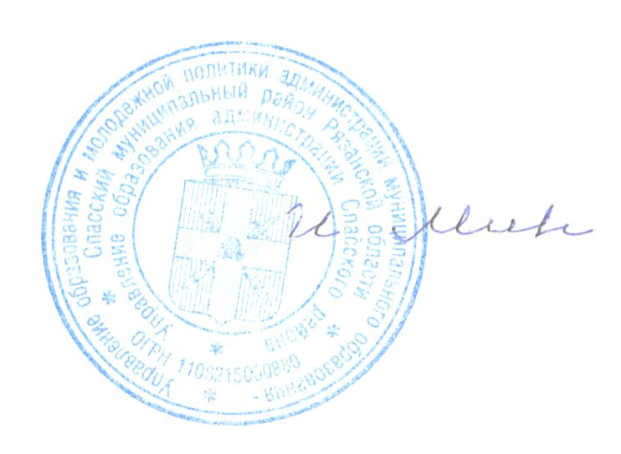 Начальник управления                    			 	             	И.Ю. Минин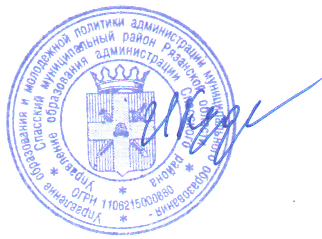 Приложение №1Список лиц, аккредитованных в качествеобщественных наблюдателей при проведенииI (школьного) этапавсероссийской олимпиады школьниковв Спасском районе в 2021-2022 учебном году№п/пФИОМесто работыДолжностьНаименование ОО, где будет работать общественным наблюдателем1.БарановаНатальяВиктровнаМБОУ «Троицкая СШ им. Героя Советского Союза А.С. Юханова»Воспитатель ГПДМБОУ «Троицкая СШ им. Героя Советского Союза А.С. Юханова»2.БоронинаСветланаГеннадиевнаМБОУ "Спасская гимназия"кладовщикМБОУ "Спасская гимназия"3.Бычкова Надежда ИвановнаПотребительское общество «Ижица» с. Ижевское Повар  МБОУ "Ижевская СОШ  им. К.Э. Циолковского"4.Воронцова Лариса АлександровнаМБОУ «Выжелесская ООШ»ВедущийбухгалтерМБОУ «Выжелесская ООШ»5.ЕпифанцеваАнтонинаИвановнаКирицкая сельская библиотека МБУК «Центральная библиотека Спасского муниципального района»заведующийМБОУ "Кирицкая  СШ"6.ЕпихинаМаринаГеннадьевнаАдминистрация Панинского сельского поселенияСпециалист МБОУ "Панинская ООШ"7.ЕреминаОльгаАнатольевнаОгородниковский  филиал МБОУ «Перкинской  СШ»Рабочий по комплексному обслуживанию зданияОгородниковский  филиал МБОУ «Перкинской  СШ»8.КазаковаОксанаЮрьевнаКутуковский филиал МБОУ «Исадская СОШ»Рабочийкомплексного обслуживанияКутуковский филиал МБОУ «Исадская СОШ»9.КиселеваЕленаВладимировнаМБУК "ЕКС"директорМБОУ "Спасская СОШ"10.КуликоваСветланаВалерьевнаМБОУ "Городковическая СШ"кладовщикМБОУ "Городковическая СШ"11.ЛяпукинаСветланаСергеевнаМБОУ "Спасская СОШ"кладовщикМБОУ "Спасская СОШ"12.МитинаАннаСергеевна-домохозяйкаМБОУ "Спасская СОШ"13.МорозоваНатальяАлександровнаМБОУ "Исадская СОШ"Рабочийпо комплексному обслуживаниюМБОУ "Исадская СОШ"14.Переведенцева Ольга АлександровнаМБОУ "Старокиструсская СШ"Кладовщик МБОУ "Старокиструсская СШ"15.Федорова Татьяна ВасильевнаАдминистрация Федотьевского сельского поселения Глава администрацииМБОУ «Веретьинская сш»16.ЦареваЕленаАлександровна МБОУ "Перкинская СШ»Рабочийкомплексного обслуживанияМБОУ "Перкинская СШ»